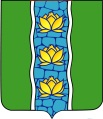 СОБРАНИЕ ДЕПУТАТОВ КУВШИНОВСКОГО РАЙОНАРЕШЕНИЕО внесении изменения в Положение об оплате труда и дополнительных гарантиях лиц, замещающих муниципальные должности в МО «Кувшиновский район», утвержденное решением Собрания депутатов Кувшиновского района от 26.05.2020 № 47В соответствии со статьей 86 Бюджетного кодекса Российской Федерации, статьей 40 Федерального закона от 06.10.2003 № 131-ФЗ «Об общих принципах организации местного самоуправления в Российской Федерации», законом Тверской области от 15.07.2015 № 76-30 «Об отдельных вопросах, связанных с осуществлением полномочий лиц, замещающих муниципальные должности в Тверской области», от 31.03.2020 № 137-пп «О методике расчета норматива формирования расходов на содержание органов местного самоуправления муниципальных образований Тверской области» (в ред. Постановления Правительства Тверской области от 23.09.2022 № 547-пп), Уставом Муниципального образования «Кувшиновский район» Собрание депутатов Кувшиновского районаРЕШИЛО:Внести в Положение об оплате труда и дополнительных гарантиях лиц, замещающих муниципальные должности в МО «Кувшиновский район» следующее изменение:Абзац 1 пункта 2.2. Положения об оплате труда и дополнительных гарантиях лиц, замещающих муниципальные должности в МО «Кувшиновский район» изложить в новой редакции: «Должностной оклад главы Кувшиновского района устанавливается в следующем размере – 17 543,00 рублей».2. 	Настоящее решение вступает в силу с момента подписания, распространяет своё действие на отношения с 01.01.2023 года и подлежит размещению на официальном сайте администрации Кувшиновского района в сети «Интернет»Заместитель председателя Собрания депутатовКувшиновского района                                                                     И.В. СенаторовГлава Кувшиновского района                                                         А.С. Никифорова              24.01.2023 г.№167г. Кувшиново